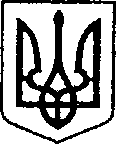 УКРАЇНА ЧЕРНІГІВСЬКА ОБЛАСТЬН І Ж И Н С Ь К А    М І С Ь К А    Р А Д АВ И К О Н А В Ч И Й    К О М І Т Е ТР І Ш Е Н Н Явід 23 червня 2022 р.              	м. Ніжин    			      		№ 155Про фінансування заходів Міської цільової програмизаходів з відзначення державних та професійних свят, ювілейних та святкових дат, відзначення осіб, якізробили вагомий внесок у розвиток Ніжинської  територіальної громади, здійснення представницьких та інших заходів  на  2022 рік		Відповідно до ст. ст. 32, 40, 42, 59  Закону України «Про місцеве самоврядування в Україні», Регламенту виконавчого комітету Ніжинської міської ради VІІІ скликання, затвердженого рішенням Ніжинської міської ради Чернігівської області від 24 грудня 2020 року № 27-4/2020, листа начальника Ніжинського районного територіального центру комплектування та соціальної підтримки, полковника Володимира Якущенка від 16.06.2022 р. № 1/1322 та на виконання Міської цільової програми заходів з відзначення державних та професійних свят, ювілейних та святкових дат, відзначення осіб, які зробили вагомий внесок у розвиток Ніжинської  територіальної громади, здійснення представницьких та інших заходів  на  2022 рік, затвердженої рішенням Ніжинської міської ради VІІІ скликання від 21.12.2021 р. № 6-18/2021 зі змінами, внесеними рішенням Ніжинської міської ради VІІІ скликання від 11.03.2022 № 3-21/2022, розпорядження міського голови № 63 від 23.03.2022, рішеннями виконавчого комітету № 86 від 21.04.2022, № 102 від 12.05.2022, виконавчий комітет Ніжинської міської ради вирішив:	1. Фінансовому управлінню Ніжинської міської ради /Писаренко Л.В./ профінансувати управління культури і туризму Ніжинської міської ради на  проведення заходів Міської цільової програми заходів з відзначення державних та професійних свят, ювілейних та святкових дат, відзначення осіб, які зробили вагомий внесок у розвиток Ніжинської  територіальної громади, здійснення представницьких та інших заходів  на  2022 рік, згідно кошторису (додається). 	2. Начальнику управління культури і туризму Ніжинської міської ради Бассак Т.Ф. забезпечити оприлюднення даного рішення на сайті міської ради протягом п’яти робочих днів з дня його прийняття.  	3. Контроль за виконанням рішення покласти на заступника міського голови з питань діяльності виконавчих органів ради Смагу С.С.Міський голова							Олександр КОДОЛА                                                                         Додаток 					         		           до рішення виконавчого комітету 							           від 23 червня 2022 р. № 155КОШТОРИС   ВИТРАТна проведення заходів Міської цільової програми заходів з відзначення державних та професійних свят, ювілейних та святкових дат, відзначення осіб, які зробили вагомий внесок у розвиток Ніжинської  територіальної громади, здійснення представницьких та інших заходів  на  2022 рік (КПКВ 1010180):Послуга з харчування учасників творчих колективів Зразкового показового оркестру Збройних Сил України в рамках Всеукраїнської патріотично-мистецької акції «Час обрав нас» (22 чол. х 200,00 грн.), (КЕКВ 2240) 	4400,00 грн.                                                              										Всього: 4 400,00 грн.Заступник міського голови					             Сергій СМАГАПОЯСНЮВАЛЬНА ЗАПИСКАдо проєкту рішення виконавчого комітету Ніжинської міської ради «Профінансування заходів Міської цільової програми заходів з відзначеннядержавних та професійних свят, ювілейних та святкових дат, відзначення осіб, які зробили вагомий внесок у розвиток Ніжинської  територіальної громади, здійснення представницьких та інших заходів  на  2022 рік»1. Обґрунтування необхідності прийняття акта Проєкт рішення виконавчого комітету Ніжинської міської ради  «Про фінансування заходів Міської цільової програми заходів з відзначення державних та професійних свят, ювілейних та святкових дат, відзначення осіб, які зробили вагомий внесок у розвиток Ніжинської  територіальної громади, здійснення представницьких та інших заходів  на  2022 рік» розроблено відповідно до ст. ст. ст. 32, 40, 42, 59  Закону України «Про місцеве самоврядування в Україні», Регламенту виконавчого комітету Ніжинської міської ради VІІІ скликання, затвердженого рішенням Ніжинської міської ради Чернігівської області від 24 грудня 2020 року № 27-4/2020, на виконання Міської цільової програми заходів з відзначення державних та професійних свят, ювілейних та святкових дат, відзначення осіб, які зробили вагомий внесок у розвиток Ніжинської  територіальної громади, здійснення представницьких та інших заходів  на  2022 рік, затвердженої рішенням Ніжинської міської ради VІІІ скликання від 21.12.2021 р. № 6-18/2021 зі змінами, внесеними рішенням Ніжинської міської ради VІІІ скликання від 11.03.2022 № 3-21/2022, розпорядження міського голови № 63 від 23.03.2022, рішеннями виконавчого комітету № 86 від 21.04.2022, № 102 від 12.05.2022.2. Загальна характеристика і основні положення проектуПроєкт рішення складається з трьох пунктів:Пункт 1 містить інформацію про фінансове забезпечення проєкту рішення. Кошторис у додатку.Пункт 2 визначає контролюючого за оприлюднення даного рішення на сайті міської ради.Пункт 3 визначає контролюючого за виконанням даного рішення.3. Фінансово-економічне обґрунтування Реалізація даного проєкту здійснюється за рахунок виконання  Міської цільової програми заходів з відзначення державних та професійних свят, ювілейних та святкових дат, відзначення осіб, які зробили вагомий внесок у розвиток Ніжинської  територіальної громади, здійснення представницьких та інших заходів  на  2022 рік, затвердженої рішенням Ніжинської міської ради VІІІ скликання від 21.12.2021 р. № 6-18/2021 зі змінами, внесеними рішенням Ніжинської міської ради VІІІ скликання від 11.03.2022 № 3-21/2022, розпорядження міського голови № 63 від 23.03.2022, рішеннями виконавчого комітету № 86 від 21.04.2022, № 102 від 12.05.2022.Начальник  управління культури і туризму							Тетяна БАССАКВІЗУЮТЬ:Начальник управління культури і туризму 				Тетяна БАССАКЗаступник міського голови з питань діяльності виконавчих органів влади							Сергій СМАГАНачальник фінансового управління				Людмила ПИСАРЕНКО Начальник  відділу юридично-кадрового забезпечення 					В’ячеслав ЛЕГАКеруючий справами виконавчого комітету 						Валерій САЛОГУБ